2024 Vidék csapatBAjnokság versenykiírása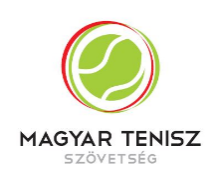 időpont: 2024. JÚNIUS 22-július 02.A VERSENYIGAZGATÓk, neve, TELEFONJA:		balog Zsuzsanna, 30/504-0778, info.szentesiteniszklub@gmail.comVarga péter, 20/379-3260, szentesi.tenisz.klub@gmail.comA VERSENYBÍRÓ NEVE, TELEFONJA: 	Rákóczi andrea, 30/515-4142, rakoczia67@gmail.comA RENDEZŐ NEVE: 	Szentesi tKA VERSENY HELYE: 	szentes, Csallány gábor part 2.A PÁLYÁK SZÁMA: 	11+2TALAJA:	SALAKLABDA:	wilson rg clay courtVERSENYSZÁMOK: F12, F14, F16, F18, L12, L14, L16, L18 CSAPATCSapat NEVEZÉSI HATÁRIDŐ: 2024. JÚNIUS 12. a rakoczia67@gmail.com E-MAIL CÍMREcsapat NEVEZÉSI LAP: LETÖLTHETŐ A LAP ALJÁRÓL LEMONDÁSI HATÁRIDŐ: A VERSENYSZÁMOK SORSOLÁSÁNAK NAPJÁN 12 ÓRA,ÍRÁSBAN - E-MAIL: rakoczia67@gmail.com ÉS IRODA@HUNTENNIS.HULEBONYOLÍTÁSI TERV: F14, L14, L18	CSAPAT	 JÚNIUS 22-23. 	EGYÉNI ÉS PÁROS JÚNIUS 24-27.F18 	csapat	június 24-25. 	egyéni és páros június 26-28.F16, L16 	CSAPAT 	JÚNIUS 26-27, 	EGYÉNI ÉS PÁROS JÚNIUS 28-30.F12, L12 	CSAPAT	június 27-28, 	EGYÉNI ÉS PÁROS június 29-júli 02.A RÉSZLETES JÁTÉKREND A WWW.HUNTENNIS.HU HONLAPON LESZ MEGTALÁLHATÓ!DÍJAZÁS: CSAPAT: I-III. HELY SERLEG + ÉREMNEVEZÉSI DÍJ: CSAPAT: 12.000 .- FT*A felnőtt és korosztályos Országos-, Budapest- és Vidékbajnokság egyéni/ páros versenyszámain csak magyar állampolgárságú játékos indulhat.** Saját igazolt játékos magyar állampolgár, vagy a nevezés időpontjában minimum 6 hónapja bejelentett állandó magyar lakcímmel rendelkező nem magyar állampolgár lehet, aki január 15-től a csapatbajnokság teljes befejezéséig a klub játékosa.***Az U12 és U14-es korosztályokban 1 fő kölcsönjátékos engedélyezett, avval a kikötéssel, hogy az a klub, amelynek 3 vagy több ranglistán szereplő játékosa van az adott korosztályban a január 1.-i ranglistán, az se nem adhat, se nem fogadhat kölcsönjátékost. Az erre vonatkozó kölcsön megállapodást, mind a két egyesületnek alá kell írnia és eljuttatnia a Magyar Tenisz Szövetség részére a csapatbajnokság nevezési határ idejéig.CSAPAT NEVEZÉSI LAPA csapat neve: ________________________________ Korosztálya: ____________Csapatkapitány neve: ___________________________ Telefonja: ______________KódszámNévEgyes rangsor